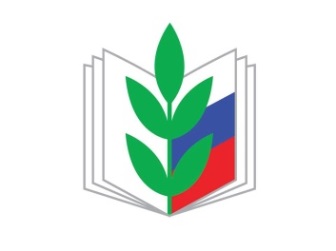 Сведения о вышестоящих профсоюзных органах:
Территориальная профсоюзная организация Советского района г. КрасноярскаПредседательЕвгения Юрьевна ШурмелеваАдрес:  660073, г. Красноярск, ул. Николаева, 9 АТелефон:  8 (391) 224-35-37E-mail:  sov-prof@mail.ru,  evg_shur@mail.ruСайт:  prof-sov-krs.ru